Beseda pro rodičeZŠ a MŠ Velká Losenice Vás zve na besedu s Ivou Řehůřkovou na téma „Jaký temperament má vaše dítě, jaký máte vy a co s tím…“Kdy: v pondělí 7. 11. 2022 v 15.00 hod.Kde: Mateřská škola – třída VeverkyHlídání dětí po dobu besedy zajištěno ve třídě Zajíčci.Jmenuji se Iva Řehůřková a jsem dlouholetá učitelka MŠ.Proto můžu předat zkušenosti za skoro 30 let praxe v práci s dětmi – i proto jsem se rozhodla realizovat besedy pro rodiče na různá témata – jedním z nich je i temperament.„Jaký temperament má vaše dítě, jaký máte vy a co s tím…“typy temperamentučím se vyznačujíjak na ně nejlépe reagovatJe dobré být rodičem, který chce být tím nejlepším příkladem pro své dítě…                          Budu se na Vás těšit.    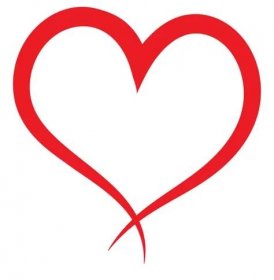 Iva Řehůřkováwww.ivarehurkova.cz – BLOG